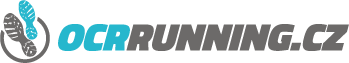 Žádost o vrácení/výměnu zboží OCRRUNNING.CZV .................................................. dne ...................................................... Vážený prodejce, dne …........................................ jsem na  eshopu / ocrrunning.cz /  zakoupil(a) zboží: …............................................................................................................., které bych chtěl(a) :1. Vrátit. Zboží vracím z důvodu: NEVYHOVUJÍCÍ ZBOŽÍ2. Vyměnit. Tímto tedy prosím o: VÝMĚNU ZBOŽÍ…................................................................................Nehodící se škrtněte  V případě výměny prosíme o přesný název a velikostPodpis: ......................................................... Přílohy: Doklad o koupi / případně číslo objednávky. V případě dotazů nás neváhejte kontaktovat na telefon: +420 777 729 074, nebo emailu: obchod@ocrrunning.cz